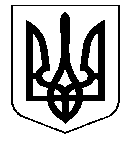                                                 УКРАЇНА                                               проект  НОСІВСЬКА  МІСЬКА  РАДАНОСІВСЬКОГО  РАЙОНУ  ЧЕРНІГІВСЬКОЇ  ОБЛАСТІВИКОНАВЧИЙ  КОМІТЕТР І Ш Е Н Н Я     червня  2019 року	м. Носівка	№___Про внесення змін до рішення 22 сесіїміської ради від 19 травня 2017 року«Про затвердження Переліку об’єктів права комунальної власності  територіальноїгромади  Носівської міської ради»           Відповідно до статті 29 Закону України «Про місцеве самоврядування в Україні», з метою належного обліку та ведення єдиної бази даних об’єктів комунальної власності  Носівської територіальної громади, виконавчий комітет міської ради  в и р і ш и в:        1. Погодити внесення змін до рішення 22 сесії  міської ради сьомого скликання від 19 травня 2017  року «Про затвердження  Переліку об’єктів права комунальної власності  територіальної громади  Носівської міської ради», а саме:          - додатки 1-7 викласти в  новій редакції (додаються).        2.  Подати проект рішення  з даного питання на розгляд постійних комісій та сесії міської ради.         3. Контроль за виконанням даного рішення покласти на заступника міського голови з питань житлово-комунального господарства О.Сичова. Міський  голова                                                                  В.ІГНАТЧЕНКО